IN-PEW #2 SOCIAL MEDIA SAMPLE POSTSDownloads of the following can be found at CatholicCommunity.org/ParishMaterials.Before In-Pew #2Save the date: Catholic Charities Follow-Up Appeal will take place at <Parish Name> NEXT weekend, June 3-4, during all Masses. In recognition of the one-year anniversary of the Dobbs decision, all gifts, including up to a $100k match, will go to assist Catholic Charities in strengthening services that care for women and children, including Adoption Services and a partnership with Zelie’s Home.
.
.
.
Donate Today>> https://www.catholiccommunity.org/human or text CCHUMAN to 41444.
.
.
.
@dioceseofcle @ccdocle 
#ATimetoHeal #ATimeToHelp #2023Appeal #CatholicCharities
*add photo*Catholic Charities 2023 Follow-Up Appeal starts on June 3-4 at <Parish Name>. Will you find “A time to heal. A time to help.” women and children? All donations, including a $100k match, will go to assist Catholic Charities in strengthening services that care for women and children, including Adoption Services and a partnership with Zelie’s Home. 
.
.
.
Donate Today>> https://www.catholiccommunity.org/human or text CCHUMAN to 41444.
.
.
.
@dioceseofcle @ccdocle 
#ATimetoHeal #ATimeToHelp #2023Appeal #CatholicCharities*add photo*
Catholic Charities 2023 Follow-Up Appeal will take place in the pews this weekend at <Parish Name>. This year’s theme is “A time to heal. A time to help.” Join us as we mark the one-year anniversary of the Dobbs decision by supporting women and children. Your support, including up to a $100k match, will go to assist Catholic Charities in strengthening services like Adoption Services and a partnership with Zelie’s Home. 
.
.
.
Donate Today>> https://www.catholiccommunity.org/human or text CCHUMAN to 41444.
.
.
.
@dioceseofcle @ccdocle 
#ATimetoHeal #ATimeToHelp #2023Appeal #CatholicCharities*add photo*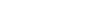 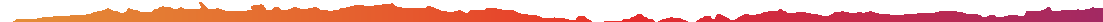 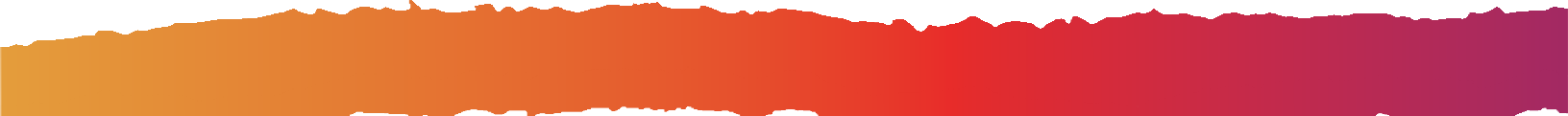 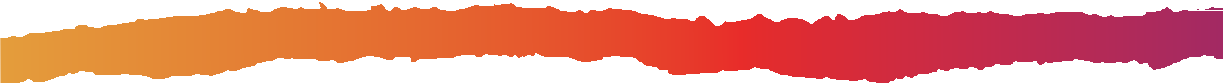 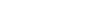 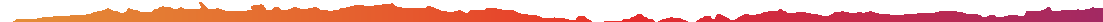 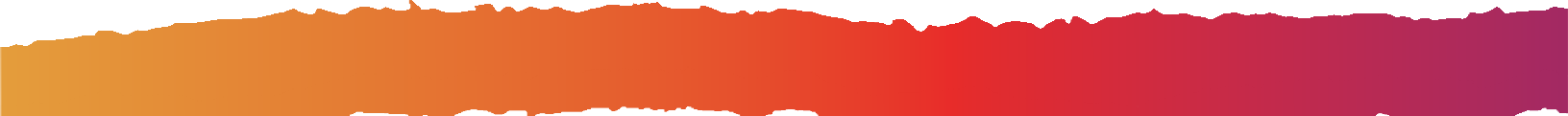 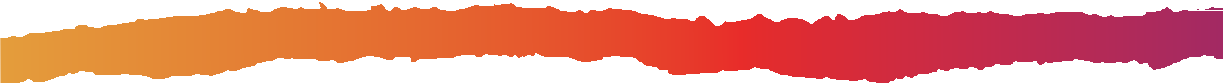 After In-Pew #2THANK YOU to all who made a gift to Catholic Charities this weekend at <Parish Name>. Because of your support, women and children will be given Help + Hope programs like Adoption Services and a partnership with Zelie’s Home. To learn more visit CatholicCommunity.org/2023Appeal!.
.
.
@dioceseofcle @ccdocle 
#ATimetoHeal #ATimeToHelp #2023Appeal #CatholicCharities
*link to Thank-You video*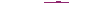 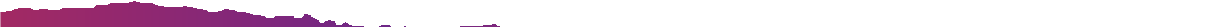 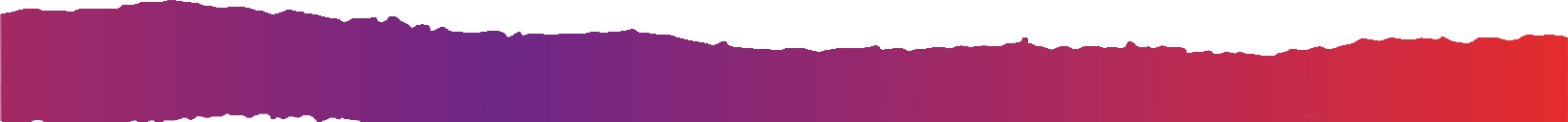 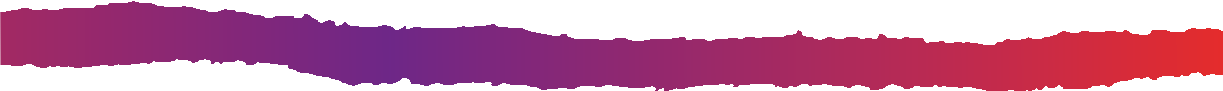 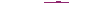 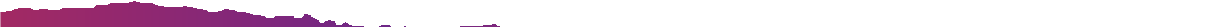 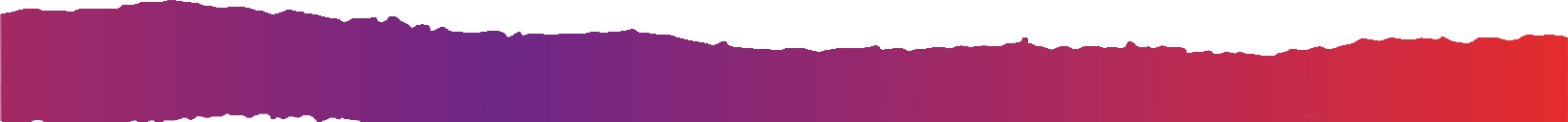 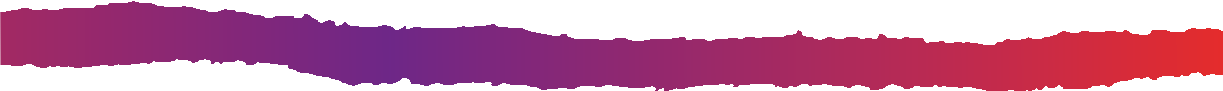 